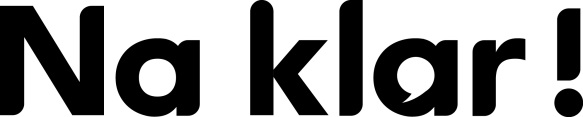 Antwoorden Flotte Frage bovenbouw havo/vwo & mbo, week 50, 2021Deutschlands neue Regierung1. Die Bundestagswahl.2. Wenn eine Koalition gebildet wird, vereinbaren verschiedene Parteien, während einer bestimmten Zeit gemeinsam ein Land zu regieren. 3. Weil die Parteien SPD, Grüne und FDP die Farben rot, grün und gelb haben, wie bei einer Ampel.4. Bundeskanzler Olaf Scholz ist bei der SPD.5. Das Papier ist handgemacht. 6. Eigene Antwort.